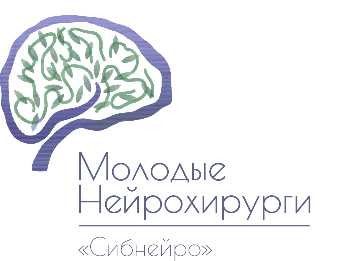 Конкурс «Краниотомия»Проведение конкурса «Краниотомия» осуществляется в помещении, предназначенном для работы с биологическим материалом, оснащенным всеми необходимыми техническими средствами. Каждый участник вытягивает билет с клинической задачей: краткое описание случая и снимки МРТ или КТ. Участникам предлагается:- Поставить предварительный диагноз;- Выбрать вид и очертить фломастером область краниотомии;- Зафиксировать модель черепа в системе трехточечной фиксации;- С помощью силового оборудования выполнить краниотомию.Оснащение рабочего места:Модель черепа, напечатанная на 3D-принтере;Моторная система «STRYKER»;Различные насадки: перфоратор, краниотом, бур лепестковый;Груша для ирригации;Стакан с физиологическим раствором;Лопатка диссекционная;Фломастер.Критерии оценки:1. Верно поставленный предварительный диагноз – 3 балла, неверно поставленный диагноз – 0 баллов2. Правильный выбор доступа с грамотным обоснованием – 3 балла, неоптимальный, но возможный доступ – 1 балл, недопустимый доступ – 0 баллов3. Правильная разметка с учетом анатомических ориентиров – 2 балла, неправильная привязка к анатомическим ориентирам – 0 баллов4. Сохранность ТМО (не более 1 дефекта) – 2 балла, за каждый дефект больше 1 снятие балла вплоть до нуля. За обширный дефект и выраженную травматизацию ТМО – 0 баллов5. Соблюдение принципов правильной и безопасной работы с моторной системой - 3 б (за каждое нарушение снимается по 1 баллу вплоть до нуля)6. Эстетичность: оптимальное расположение и количество трефинационных отверстий, ровный эстетичный пропил - 3 б, за каждый дефект (неоптимальное расположение и количество отверстий, неровный пропил, зазубрины) снимается по одному баллу вплоть до 0 7. Теоретические вопросы: участникам предлагается два вопроса от экспертов: Два верных ответа на поставленные вопросы-2 б, один верный ответ- 1 б.8. Время, затраченное на выполнение задания: менее 20 минут – 2 б, более 20 минут – 0 бNB! Перед началом выполнения краниотомии участник приглашает эксперта для оценки по пунктам 1-3, только после этого переходит к непосредственно выполнению доступаМаксимальное количество баллов: 20.